Mesto Skalica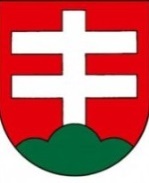 Mestský úrad Skalica, Námestie slobody 145/10,  909 01 Skalica hlavný kontrolórSpráva z  kontroly.HLK-14-2020 	V súlade s § 18d zákona č. 369/1990 Zb. o obecnom zriadení v z.n.p., podľa Základných pravidiel kontrolnej činnosti a to ustanovenia § 20-27 zákona č. 357/2015 Z.z. o finančnej kontrole a audite a o zmene a doplnení niektorých zákonov, na  základe plánu kontrolnej činnosti na II. polrok 2020 .  Oprávnená osoba, ktorá vykonala kontrolu :  Ing. Gejza LiskaOznačenie kontrolovaného subjektu  :  Mestský úrad Skalica, Námestie slobody 145/10909 01 Skalica.Termín vykonania kontroly : od dňa  02.07.2020Cieľ a výsledok kontroly  :  Vedenie evidencie podnetov a plnenie úloh zodpovednej osoby na účely zákona č. 54/2019 Z.z. o ochrane oznamovateľov protispoločenskej činnosti a o zmene a doplnení niektorých zákonov.Kontrolou v súvislosti s vedením evidencie a plnenia úloh zodpovednej osoby na účely zákona č. 54/2019 Z.z. o ochrane oznamovateľov protispoločenskej činnosti a o zmene a doplnení niektorých zákonov bolo zistené, že Mesto Skalica, Námestie slobody č.10, 909 01  Skalica disponuje s interným predpisom „ Smernica o podávaní, preverovaní a evidovaní oznámení  súvisiacich s oznamom protispoločenskej činnosti „ zo dňa 09.10.2019, V roku 2020 do doby začatia vykonávania tejto kontroly nebolo evidované hlavným kontrolórom podanie oznámenia protispoločenskej činnosti .Kontrolou neboli zistené žiadne nedostatky.Dátum vyhotovenia správy z kontroly  :  dňa 09.07.2020.Podpis kontrolóra :   Ing. Gejza Liska...............................................Za kontrolovaný subjekt správu prevzala dňa .................................................................  Primátorka mesta Skalica Ing. Anna Mierna....................................................................